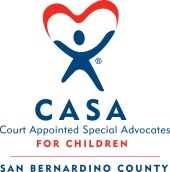 2023 TRAINING SCHEDULEFebruary – All Virtual Training via ZoomMon. 2/6 – 6pm to 9pmWed. 2/8 – 6pm to 9pmMon. 2/13 – 6pm to 9pmWed. 2/15 – 6pm to 9pmWed. 2/22 – 6pm to 9pmMon. 2/27 – 6pm to 9pmFri. 3/3 – Swear-in – Morning Time TBDApril – All in-person Training – San BernardinoThu. 4/13 – 5pm to 9pmTue. 4/18 – 5pm to 9pmThu. 4/20 – 5pm to 9pmSat. 4/22 – 9am to 4:30pmTue. 4/25 – 5pm to 9pmSat. 4/29 – 9am to 4:30pmFri. 5/5 – Swear-in – Morning Time TBDMay – Hybrid Training – High Desert Office Listed below are all in-person meetings and on-line curriculum will be completed between each in-person meetingTue. 5/16 – 12pm to 3pmThu. 5/18 – 12pm to 3pmSat. 5/20 – 10am to 4:30pmTue. 5/23 – 12pm to 3pmFri. 6/1 – Swear-in – Morning Time TBDJune – Hybrid Training – Upland Office – Listed below are all in-person meetings and on-line curriculum will be completed between each in-person meetingWed. 6/7 – 5pm to 9pmWed. 6/14 – 5pm to 9pmWed. 6/21 – 5pm to 9pmWed. 6/28 – 5pm to 9pmFri. 7/7 – Swear-in – Morning Time TBDJuly – All in-person Training – Colton OfficeTue. 7/11 – 5pm to 8pmThu. 7/13 – 5pm to 8pmSat. 7/15 – 9am to 5:00pmTue. 7/18 – 5pm to 8pmThu. 7/20 – 5pm to 8pmSat. 7/22 – 9am to 5:00pmTue. 7/25 – 5pm to 8pmFri. 8/4 – Swear-in – Morning Time TBDAugust – All Virtual Training via ZoomTue. 8/8 – 6pm to 9pmThu. 8/10 – 6pm to 9pmTue. 8/15 – 6pm to 9pmThu. 8/17 – 6pm to 9pmTue. 8/22 – 6pm to 9pmThu. 8/24 – 6pm to 9pmFri. 9/1 – Swear-in – Morning Time TBDOCTOBER ––  Hybrid Training - San Bernardino - Listed below are all in-person meetings and on-line curriculum will be completed between each in-person meetingSat. 10/7 – 10am to 4:30pmWed. 10/11 - 6pm to 9pmWed. 10/18 – 6pm to 9pmSat. 10/ 21– 10am to 4:30pmFri. 10/27 – Swear-in –Morning Time TBDNovember – All Virtual Training via ZoomThu. 11/2 – 5pm to 9pmMon. 11/6 – 5pm to 9pmThu. 11/9 – 5pm to 9pmMon. 11/13 – 5pm to 9pmThu. 11/16 – 5pm to 9pmFri. 12/1 – Swear-in – Morning Time TBD